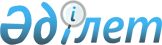 Об утверждении базовых ставок платы за древесину, отпускаемую на корню, Правил исчисления и сроков внесения в бюджет платы за лесные пользования на участках государственного лесного фонда
					
			Утративший силу
			
			
		
					Постановление Правительства Республики Казахстан от 15 октября 2007 года N 950. Утратило силу постановлением Правительства Республики Казахстан от 31 декабря 2008 года N 1332.


      Сноска. Утратило силу постановлением Правительства РК от 31.12.2008 


 N 1332 


 (вводится в действие с 01.01.2009).



      В соответствии со 
 статьями 473 
, 
 474 
 Кодекса Республики Казахстан "О налогах и других обязательных платежах в бюджет" (Налоговый Кодекс) от 12 июня 2001 года и 
 статьи 12 
 Лесного кодекса Республики Казахстан от 8 июля 2003 года Правительство Республики Казахстан 

ПОСТАНОВЛЯЕТ:





      1. Утвердить прилагаемые:



      1) базовые ставки платы за древесину, отпускаемую на корню;



      2) Правила исчисления и сроки внесения в бюджет платы за лесные пользования на участках государственного лесного фонда.




      2. Признать утратившими силу:




      1) 
 постановление 
 Правительства Республики Казахстан от 15 апреля 2002 года N 431 "Об утверждении базовых ставок платы за древесину, отпускаемую на корню, Правил исчисления и внесения в бюджет платы за лесные пользования, а также изменений и дополнений в некоторые решения Правительства Республики Казахстан" (САПП Республики Казахстан, 2002 г., N 11, ст. 110);




      2) пункт 9 изменений и дополнений, которые вносятся в некоторые решения Правительства Республики Казахстан, утвержденных 
 постановлением 
 Правительства Республики Казахстан от 24 июня 2004 года N 695 "О переименовании государственных учреждений - территориальных органов Комитета казначейства Министерства финансов Республики Казахстан, внесении изменений и дополнений и признании утратившими силу некоторых решений Правительства Республики Казахстан" (САПП Республики Казахстан, 2004 г., N 25, ст. 328).




      3. Настоящее постановление вводится в действие с 1 января 2008 года.


      Премьер-Министр




      Республики Казахстан


Утверждены        



постановлением Правительства



Республики Казахстан    



от 15 октября 2007 года N 950





Базовые ставки






платы за древесину, отпускаемую на корню






      1. Базовые ставки платы за древесину, отпускаемую на корню, определяются из размера ставки платы за 1 м

3

 (далее - ставка) с учетом коэффициентов, предусмотренных в пункте 2, настоящих ставок.



  Размер ставок платы за 1 м



3



 в месячных расчетных показателях






      2. К настоящим ставкам применяются следующие повышающие и понижающие коэффициенты:



      1) в зависимости от удаленности лесосек от дорог общего пользования:



     до 10 км                                1,30;



     10,1 - 25 км                            1,20;



     25,1 - 40 км                            1,00;



     40,1 - 60 км                            0,75;



     60,1 - 80 км                            0,55;



     80,1 - 100 км                           0,40;



     более 100 км                            0,30.

      Удаленность лесосеки от дорог общего пользования определяется по картографическим материалам по кратчайшему расстоянию от центра лесосеки до дороги и корректируется в зависимости от рельефа местности по следующим коэффициентам:



      равнинный рельеф - 1,1;



      холмистый рельеф или заболоченная местность - 1,25;



      горный рельеф - 1,5;



      2) при проведении рубок промежуточного пользования - 0,6;



      3) при проведении выборочных рубок главного пользования - 0,8;



      4) при отпуске древесины на горных склонах с крутизной свыше 20 градусов - 0,7;



      5) коэффициенты, предусмотренные в подпунктах 1) - 4) настоящего пункта, исчисляются каждая со ставки, полученной после применения предшествующего коэффициента.




      3. При отпуске древесины на корню, где порубочные остатки имеют сбыт для переработки или использования на топливо, взимается плата за ликвид из кроны в размере 40 процентов, а за остальные сучья в размере 20 процентов от ставки на дровяную древесину соответствующей лесной породы.




      4. Местные представительные органы области (города республиканского значения, столицы) в соответствии с пунктом 2 
 статьи 473 
 Кодекса Республики Казахстан "О налогах и других обязательных платежах в бюджет" (Налоговый кодекс) имеют право повышать размеры настоящих ставок до двух раз.

Утверждены        



постановлением Правительства



Республики Казахстан   



от 15 октября 2007 года N 950





Правила






исчисления и сроки внесения в бюджет платы за лесные






пользования на участках государственного лесного фонда







1. Общие положения






      1. Правила исчисления и сроки внесения в бюджет платы за лесные пользования на участках государственного лесного фонда (далее - Правила) определяют порядок исчисления и сроки внесения в бюджет платы за следующие виды лесных пользований:



      1) заготовка древесины;



      2) заготовка живицы и древесных соков;



      3) заготовка второстепенных древесных ресурсов (коры, ветвей, пней, корней, листьев, почек деревьев и кустарников);



      4) побочные лесные пользования (сенокошение, пастьба скота, мараловодство, звероводство, размещение ульев и пасек, огородничество, бахчеводство и выращивание иных сельскохозяйственных культур, заготовка и сбор лекарственных растений и технического сырья, дикорастущих плодов, орехов, грибов, ягод и других пищевых продуктов, мха, лесной подстилки и опавших листьев, камыша);



      5) пользование участками государственного лесного фонда для культурно-оздоровительных, рекреационных, туристских и спортивных целей;



      6) пользование участками государственного лесного фонда для нужд охотничьего хозяйства;



      7) пользование участками государственного лесного фонда для научно-исследовательских целей.




      2. Лесные ресурсы на участках государственного лесного фонда предоставляются лесопользователям в долгосрочное лесопользование на срок от 10 до 49 лет и краткосрочное лесопользование на срок до одного года.



      При краткосрочном лесопользовании на участках государственного лесного фонда могут осуществляться только следующие виды лесопользования:



      1) побочные лесные пользования;



      2) пользование участками государственного лесного фонда для научно-исследовательских целей;



      3) пользование участками государственного лесного фонда для культурно-оздоровительных, рекреационных, туристских и спортивных целей.




      3. Лесопользование на участках государственного лесного фонда осуществляется на основании разрешительных документов: лесорубочного билета и лесного билета, выдаваемых государственными лесовладельцами в порядке, установленном лесным законодательством Республики Казахстан.




      4. Лесорубочный билет является документом, дающим право лесопользователю на проведение заготовки и вывозки древесины, живицы, древесных соков и второстепенных древесных ресурсов.



      В лесорубочном билете указываются сроки заготовки и вывозки древесины. При этом срок заготовки древесины устанавливается с 1 января по 31 декабря того года, на который лесосека назначена в рубку, а срок вывозки - до 1 мая следующего года.




      5. Лесной билет является документом, предоставляющим право на осуществление побочных лесных пользований, пользование участками государственного лесного фонда для нужд охотничьего хозяйства, научно-исследовательских, культурно-оздоровительных, рекреационных, туристских и спортивных целей.





2. Порядок исчисления и сроки внесения в бюджет платы






за лесные пользования






      6. Размеры платы за лесные пользования определяются государственными лесовладельцами на основании материально-денежной оценки лесосек при отпуске древесины на корню и расчетов за иные виды лесопользования исходя из объема лесопользования и настоящих ставок за древесину, отпускаемую на корню и ставок платы за иные виды лесопользования, устанавливаемых местными представительными органами области (города республиканского значения, столицы).




      7. Плата за лесные пользования вносится на соответствующий код классификации доходов областного (города республиканского значения, столицы) бюджета.




      8. Внесение в бюджет платы при долгосрочном лесопользовании производится со дня государственной регистрации договора на лесопользование в виде ежеквартальной платы, уплачиваемой равными долями от общей суммы ежегодного объема лесопользования, не позднее 15 числа месяца последующего квартала.




      9. Внесение в бюджет платы при краткосрочном лесопользовании производится до получения разрешительных документов, в которых делается отметка о произведенной оплате с указанием реквизитов платежного документа.




      10. Уплата сумм платы производится в бюджет по месту лесопользования путем перечисления через банки или организации, осуществляющие отдельные виды банковских операций, либо наличными деньгами в соответствующем органе с использованием бланков строгой отчетности.



      Форма бланков строгой отчетности и порядок зачисления в бюджет сумм платы, внесенной наличными деньгами, устанавливается Министерством финансов Республики Казахстан по согласованию с уполномоченным государственным органом.




      11. Внесение в бюджет платы за древесину, отпускаемую на корню, производится лесопользователями по получению лесорубочного билета в виде ежеквартальной платы, уплачиваемой равными долями от общей суммы стоимости древесины по выписанным лесорубочным билетам, не позднее 15 числа месяца последующего квартала с завершением полной платы не позднее 15 декабря года, на который выписаны лесорубочные билеты.




      12. В случаях, когда при отпуске древесины на корню, живицы, древесных соков и второстепенных лесных материалов (с учетом по примерному количеству или по площади, а также при обнаружении ошибок) общее количество заготовленной древесины, живицы, древесных соков и второстепенных лесных материалов не совпадает с количеством (площадью), предусмотренном в лесорубочном билете (при условии, если заготовка произведена в пределах мест, указанных в них), государственные лесовладельцы обеспечивают уплату лесопользователями полной суммы платы за фактически заготовленный объем, установленный при перерасчете в очередной срок уплаты платежа.




      13. Возврат уплаченной суммы за лесные пользования не производится, за исключением случаев принятия решения Правительством Республики Казахстан или уполномоченным органом в области лесного хозяйства о запрещении использования лесных ресурсов при возникновении угрозы деградации или гибели лесов в пределах своей компетенции в соответствии с лесным законодательством Республики Казахстан.



      При этом возврат производится после представления плательщиком документа, выданного уполномоченным органом в области лесного хозяйства, подтверждающего неиспользование лесорубочного билета, лесного билета на лесопользование.




      14. За передаваемые в рубку на очередной срок недорубы, а также неначатые рубкой лесосеки предыдущего года производится повторное взимание платы в порядке, установленном настоящими Правилами.




      15. При наличии лесосек, начатых и незаконченных рубкой к установленному в абзаце втором пункта 4 настоящих Правил сроку, а также при оставлении в лесу заготовленной, но невывезенной в срок древесины лесопользователь может получить отсрочку на проведение этих работ на срок не более 5 месяцев.



      Отсрочка предоставляется государственным лесовладельцем по письменному заявлению лесопользователя, которое должно быть подано не позднее установленного срока окончания заготовки или вывозки древесины.



      За лесосеки, на которые предоставлена отсрочка, плата повторно не взимается.




      16. За несвоевременное внесение сумм платы в бюджет на лесопользователей начисляется пеня в порядке, установленном законодательством Республики Казахстан.




      17. Государственные лесовладельцы ежеквартально, не позднее 1 числа второго месяца, следующего за отчетным кварталом, представляют налоговым органам по месту своего нахождения сведения по форме, установленной уполномоченным государственным органом.




      18. Органы налоговой службы осуществляют контроль за правильностью исчисления, полноты взимания и своевременности перечисления платы за лесные пользования в бюджет.

					© 2012. РГП на ПХВ «Институт законодательства и правовой информации Республики Казахстан» Министерства юстиции Республики Казахстан
				
N



п/п

Наименования



древесно-кустарниковых



пород

Деловая древесина в



зависимости от



диаметра отрезков



ствола в верхнем



торце, без коры

Деловая древесина в



зависимости от



диаметра отрезков



ствола в верхнем



торце, без коры

Деловая древесина в



зависимости от



диаметра отрезков



ствола в верхнем



торце, без коры

Дровя-



ная



дре-



весина



в коре

N



п/п

Наименования



древесно-кустарниковых



пород

крупная



(25



см и



более)

средняя



(от 13



до



24 см)

мелкая



(от 3



до



12 см)

Дровя-



ная



дре-



весина



в коре

1

2

3

4

5

6

1

Сосна

1,48

1,05

0,52

0,21

2

Ель Шренка

1,93

1,37

0,68

0,27

3

Ель сибирская, пихта

1,34

0,95

0,48

0,16

4

Лиственница

1,19

0,85

0,41

0,15

5

Кедр

2,67

1,91

0,93

0,23

6

Можжевельник древовидный (арча)

1,79

1,26

0,63

0,27

7

Дуб, ясень

2,67

1,91

0,93

0,41

8

Ольха черная, клен, вяз, липа

0,60

0,42

0,21

0,14

9

Саксаул

0,60

10

Береза

0,69

0,48

0,23

0,16

11

Осина, ива древовидная, тополь

0,52

0,37

0,18

0,11

12

Орех грецкий, фисташка

3,24

2,32

1,15

0,35

13

Абрикос, акация белая, алыча,



боярышник, вишня, лох, рябина,



слива, черемуха, шелковица,



яблоня, прочие древесные породы

1,90

1,35

0,68

0,23

14

Можжевельник, кедровый стланик

0,34

0,18

15

Акация желтая, гребенщик, ивы



кустарниковые, облепиха, жузгун,



чингил и прочие кустарники

0,19

0,12
